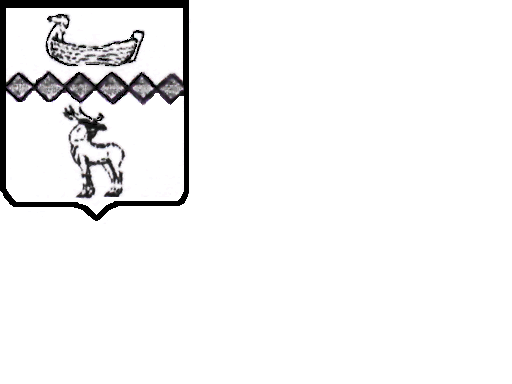 Российская ФедерацияНовгородская область Парфинский районСОВЕТ ДЕПУТАТОВ ПОЛАВСКОГО СЕЛЬСКОГО ПОСЕЛЕНИЯРЕШЕНИЕ от 29.12.2014       № 201п.ПолаОб утверждении Нормативов Градостроительного проекти-рования Полавского сельского поселения        В соответствии с Федеральным законом  от 6 октября 2003 года № 131-ФЗ «Об общих принципах организации местного самоуправления в Российской Федерации», Градостроительным кодексом Российской Федерации, Уставом Полавского сельского поселения       Совет депутатов Полавского сельского  поселенияРЕШИЛ:	1. Утвердить Нормативы градостроительного проектирования Полавского сельского поселения Парфинского муниципального района Новгородской области . 	2. Опубликовать настоящее решение в газете «Приильменская правда»,  разместить на официальном сайте  Полавского сельского поселения в сети «Интернет», федеральной государственной информационной системе территориального планирования.         3. Настоящее решение вступает в силу со дня официального опубликования.Глава сельского поселения                                	Ю.В.ГригорьевУТВЕРЖДЕНЫрешением Совета депутатовПолавского сельского поселенияот 29.12.2014 № 201НОРМАТИВЫ ГРАДОСТРОИТЕЛЬНОГО ПРОЕКТИРОВАНИЯПолавского сельского поселения СодержаниеВведениеНормативы градостроительного проектирования  разработаны на основании главы 3.1. Градостроительного кодекса Российской Федерации.  Данные нормативы являются уточняющим дополнением к следующим документам:Нормативы градостроительного проектирования Новгородской области,Нормативы градостроительного проектирования Парфинского района,В соответствии с статьёй 29.4 ГК РФ при разработке Нормативов градостроительного проектирования сельского поселения должны соблюдаться следующие правила:в случае, если в нормативах градостроительного проектирования более высокого территориального уровня установлены предельные значения расчетных показателей минимально допустимого уровня обеспеченности объектами местного значения, населения муниципальных образований, расчетные показатели минимально допустимого уровня обеспеченности  объектами населения муниципальных образований, устанавливаемые нормативами градостроительного проектирования, не могут быть ниже этих предельных значений.в случае, если в нормативах градостроительного проектирования более высокого территориального уровня установлены предельные значения расчетных показателей максимально допустимого уровня территориальной доступности объектов местного значения, для населения муниципальных образований, расчетные показатели максимально допустимого уровня территориальной доступности таких объектов для населения муниципальных образований не могут превышать эти предельные значения.расчетные показатели минимально допустимого уровня обеспеченности объектами местного значения поселения, населения муниципального образования и расчетные показатели максимально допустимого уровня территориальной доступности таких объектов для населения поселения, могут быть утверждены в отношении одного или нескольких видов объектов, предусмотренных частями 3 и 4 статьи 29.2  ГК РФ.Подготовка нормативов градостроительной деятельности сельского поселения  осуществляется с учётом:социально-демографического состава и плотности населения на территории муниципального образования;планов и программ комплексного социально-экономического развития муниципального образования;предложений органов местного самоуправления и заинтересованных лиц.Часть 1. Основная частьРасчётные показатели минимально допустимого уровня обеспеченности  объектами электроснабжения    Обеспечение объектами электроснабжения осуществляется с учетом следующих нормативов, применяемых для укрупненных предварительных расчетов системы электроснабжения территорий различного функционального назначения:для жилой застройки (включая объекты обслуживания повседневного пользования) - 30 Вт/кв.м общей площади зданий;для индивидуальной жилой застройки 15кВ на участок.для общественно-деловой застройки - 40 Вт/кв.м общей площади зданий;для застройки производственного и складского назначения - 170 кВт/га территории.
          Площадь земельных участков, предназначенных для строительства закрытых электрических подстанций, при отсутствии иных расчетных данных принимается в зависимости от мощности подстанций с учетом следующих нормативов:не менее 0,5 га - при 110 кВ;не менее 1,4 га - при 220 кВ;не менее 2 га - при 330 кВ.Расчётные показатели минимально допустимого уровня обеспеченности  объектами теплоснабженияОпределение расчетной установленной мощности автономных и централизованных источников тепловой энергии жилой и общественно-деловой застройки выполняется на основании нормы минимального удельного показателя расхода тепла - 85 Вт/кв.м общей площади зданий (75 ккал/кв.м общей площади зданий в час).Укрупненный показатель среднего теплового потока на горячее водоснабжение жилых зданий составляет 407 Вт на одного жителя Расчётные показатели минимально допустимого уровня обеспеченности  объектами газоснабжения Обеспечение объектами газоснабжения осуществляется с учетом следующих нормативных требований:максимальный часовой расход газа на централизованные источники теплоснабжения рассчитывается из норматива расхода 139 куб.м газа на одну Гкал/ч (120 куб.м на 1 МВт) установленной мощности оборудования;максимальный часовой расход газа на автономные источники теплоснабжения рассчитывается из норматива расхода 132 куб.м газа на одну Гкал/ч (114 куб.м на 1 МВт) установленной мощности оборудования;иные значения максимальных часовых расходов газа на нужды источников теплоснабжения, бытовые и технологические нужды принимаются, если указанные значения обоснованы расчетом в соответствии с нормативными техническими документами, установленными в соответствии с действующим законодательством.Расчётные показатели минимально допустимого уровня обеспеченности  объектами водоснабженияМинимальные расчетные удельные среднесуточные расходы холодной и горячей воды на хозяйственно-питьевые нужды (без учета расходов на полив зеленых насаждений) территорий жилой застройки на одного жителя устанавливаются с учетом следующих нормативов:для зданий с местными (квартирными) водонагревателями - 200 л/сутки;для зданий с централизованным горячим водоснабжением - 250 (150 + 100) л/сутки;для объектов обслуживания повседневного пользования - 25 л/сутки.
          Минимальный расчетный объем водопотребления объектов производственных и общественно-деловых зон определяется по расчету в зависимости от назначения объектов, планируемых к размещению, или из расчета норматива 15 куб.м/сутки на один гектар территории.Расчётные показатели минимально допустимого уровня обеспеченности  объектами водоотведенияВеличина объема поверхностного стока рассчитывается по утвержденным методикам, а при отсутствии необходимых данных по нормативу не менее 75 куб.м/сутки на один гектар территории.Нормы водоотведения  в соответствии с СП 32.13330.2012 принимаются равными нормам водопотребления без учета расходов воды на пожаротушение.Расчётные показатели минимально допустимого уровня обеспеченности  автомобильными дорогами местного значенияГрадостроительное проектирование улично-дорожной сети осуществляется на основании следующих нормативов:плотность улично-дорожной сети  - 6 км/кв.км;плотность опорной улично-дорожной сети - 0,5 км/кв.км;плотность магистральной сети - 2,5 км/кв.км.При расчетах перспективной интенсивности движения автотранспорта и расчете потребности в парковках применяются следующие нормативы:количество индивидуальных легковых автомобилей на 1000 жителей  - 350 единиц;количество такси на 1000 жителей - 4 единицы;количество служебных легковых автомобилей на 1000 жителей - 3 единицы; количество грузовых и специальных автомобилей на 1000 жителей - 40 единиц;  При освоении и развитии территорий учитываются следующие нормативы:
протяженность тупиковых подъездов к отдельно стоящим зданиям различного назначения составляет:при наличии разворотной площадки в конце подъезда - 150 м;без разворотной площадки - 30 м;Минимальные размеры разворотной площадки в конце тупикового подъезда составляют:площадка размером в плане 15 м на 15 м кольцо с радиусом по оси подъезда 12 м.Норматив количества машино-мест на парковках в границах квартала составляет 70 процентов расчетного парка автомобилей жителей данного квартала. Доступность парковок, расположенных за границами квартала, составляет 400 метров от границы квартала.Норматив количества парковок на открытых площадках земельных участков многоквартирных домов на внутриквартальной территории общего пользования составляет 15 процентов расчетного парка автомобилей жителей квартала. Расчетная вместимость отдельно стоящих паркингов на территории жилых зон составляет не более 100 машино-мест.Норматив количества мест для автотранспортных средств инвалидов составляет 10 процентов от общего количества машино-мест на каждой парковке, но не менее одного места.Расчётные показатели минимально допустимого уровня обеспеченности  объектами физической культуры и массового спортаОбеспеченность населения спортивными сооружениями (объектами физкультуры и спорта) рассчитывается исходя из норматива на 1000 жителей: плоскостными спортивными сооружениями - 1200 кв.м с радиусом обслуживания 1000 м;спортивными залами - 180 кв.м с пешеходно-транспортной доступностью до 30 мин.; плавательными бассейнами - 20 кв.м зеркала воды с пешеходно-транспортной доступностью до 30 мин.Расчётные показатели минимально допустимого уровня обеспеченности  объектами образования Обеспеченность населения образовательными организациями рассчитывается исходя из норматива на 1000 жителей:дошкольными образовательными организациями, за исключением специализированных и оздоровительных образовательных организаций, - 55 мест с радиусом обслуживания 300 м;специализированными дошкольными образовательными организациями - 2 места с пешеходно-транспортной доступностью до 30 мин.; оздоровительными дошкольными образовательными организациями - 8 мест с пешеходно-транспортной доступностью до 30 мин.; общеобразовательными организациями, за исключением специализированных, - 120 мест с радиусом обслуживания 500 м;специализированными общеобразовательными организациями - 20 мест с пешеходно-транспортной доступностью до 30 мин.; профессиональными образовательными организациями - 12 мест с транспортной доступностью до 60 мин.;организациями дополнительного образования - 55 обучающихся с пешеходно-транспортной доступностью до 30 мин.Расчётные показатели минимально допустимого уровня обеспеченности  объектами здравоохраненияОбеспеченность населения учреждениями здравоохранения рассчитывается исходя из норматива на 1000 жителей:стационарами для взрослых и детей - 10,5 койки с транспортной доступностью до 60 мин.; амбулаторно-поликлиническими учреждениями - 34,4 посещения в смену с радиусом обслуживания до 1000 м;скорой медицинской помощью (станциями, подстанциями, отделениями) - 0,12 автомобиля года с транспортной доступностью санитарного автомобиля до 15 мин.Расчётные показатели минимально допустимого уровня обеспеченности  объектами для утилизации и переработки бытовых и промышленных отходовНормативы образования твердых бытовых отходов населением, проживающим в жилищном фонде, из расчета 2 куб.м/год на одного человека в год.Нормативы образования твёрдых бытовых отходов производства рассчитывать на основании «Сборника удельных показателей образования отходов производства и потребления» Москва 1999 г, утверждённый Заместителем Председателя Государственного комитета Российской Федерации по охране окружающей среды А.А. Соловьянов. от 07.03.1999Площади земельных участков, предусмотренных для размещения предприятий и сооружений по обезвреживанию, транспортировке и переработке твердых бытовых отходов и очистке от снега, устанавливаются с учетом следующих нормативов:для полигонов и мусороперерабатывающих комплексов - 0,05 га на 1 тыс. тонн твердых бытовых отходов в год;для мусороперегрузочных и сортировочных станций - 0,04 га на 1 тыс. тонн твердых бытовых отходов в год;для снегоприемных пунктов со снегоплавильной установкой - 0,001 га на 1 тыс. куб. м снега в год;для снегоприемных пунктов без снегоплавильной установки - 0,014 га на 1 тыс. куб. м снега в год;для складов противогололедных материалов - 0,03 га на 1 тыс. материалов в год.Расчётные показатели минимально допустимого уровня обеспеченности  иных объектов Норма обеспечения населения зелеными насаждениями общего пользования при комплексном освоении территорий составляет не менее 16 кв.м на одного человека.Часть 2. Материалы по обоснованиюСоциально демографический состав и плотность населенияЧисленность постоянного населения Полавскского сельского поселения  на начало 2014 года составила 3302 человека..Численности постоянного населения:Данные таблицы свидетельствуют, что население только 4-ёх населенных пунктов п.Пола, д. Сельцо, д. Новая Деревня, превышает  100 человек. В остальных населенных пунктах проживает менее 50 человек, причем в 22 деревнях проживает менее 10 человек, 11 деревень без населения, что не позволят серьезно анализировать их с точки зрения экономического и архитектурного развития.Плотность населения сельского поселения рассчитывается как отношение численности населения (ЧН) к площади ее территории (S) и выражают в количестве человек, приходящемся на 1 км2, — чел/км2. По данным генерального плана поселения: площадь поселения составляет 71000 га (710 кв.км)Плотность населения сельского поселения по состоянию на 2014 года составляет – 4,3 чел/км2. Планы и программы комплексного социально-экономического развитияФедеральные целевые программыПостановление Правительства РФ от 17 декабря . N 1050 "О федеральной целевой программе "Жилище" на 2011 - 2015 годы"Постановление Правительства РФ от 22 декабря . N 1092 "О федеральной целевой программе "Чистая вода" на 2011 - 2017 годы"Постановление Правительства РФ от 11 января . N 7 "О федеральной целевой программе "Развитие физической культуры и спорта в Российской Федерации на 2006 - 2015 годы"Постановление Правительства РФ от 14 июля . N 717 "О Государственной программе развития сельского хозяйства и регулирования рынков сельскохозяйственной продукции, сырья и продовольствия на 2013 - 2020 годы"Постановление Правительства РФ от 21 мая . N 424 "О федеральной целевой программе "Научные и научно-педагогические кадры инновационной России" на 2014-2020 годы и внесении изменений в федеральную целевую программу "Научные и научно-педагогические кадры инновационной России" на 2009-2013 годы"Постановление Правительства РФ от 3 декабря . N 858 "О федеральной целевой программе "Социальное развитие села до 2013 года"Постановление Правительства РФ от 03.10.2013 N 864 "О федеральной целевой программе "Повышение безопасности дорожного движения в 2013 - 2020 годах"
Региональные целевые программыЗакон Новгородской области от 9 июля . N 100-ОЗ "О Стратегии социально-экономического развития Новгородской области до 2030 года"Постановление Администрации Новгородской области от 27 сентября . N 436 "Об утверждении долгосрочной областной целевой программы "Развитие рыболовства и рыбоводства в области на период 2011-2015 годов"Постановление Администрации Новгородской области от 30 сентября . N 448 "О долгосрочной областной целевой программе "Развитие противопожарной службы области на 2011-2013 годы"Долгосрочная областная целевая программа "Охрана окружающей среды и экологическая безопасность области на 2011 - 2013 годы"Областная целевая программа "Переселение граждан, проживающих на территории Новгородской области, из многоквартирных домов, признанных аварийными и подлежащими сносу или реконструкции, в 2010-2015 годах"Постановление Администрации Новгородской области от 20 февраля . N 58 "Об утверждении региональной адресной программы "Переселение граждан, проживающих на территории Новгородской области, из аварийного жилищного фонда в 2012-2013 годах с учетом необходимости развития малоэтажного жилищного строительства"Постановление Администрации Новгородской области от 30 сентября . N 459 "Об утверждении долгосрочной областной целевой программы "Молодежь Новгородской области на 2011-2015 годы"Постановление Администрации Новгородской области от 30 сентября . N 462 "Об утверждении долгосрочной областной целевой программы "Развитие образования и науки в Новгородской области на 2011-2020 годы"Постановление Администрации Новгородской области от 30 сентября . N 461 "Об утверждении долгосрочной областной целевой программы "Культура Новгородской области (2011-2013 годы)"Постановление Администрации Новгородской области от 30 сентября . N 463 "Об утверждении долгосрочной областной целевой программы "Развитие физической культуры и спорта в Новгородской области на 2011-2015 годы"Постановление Администрации Новгородской области от 30 сентября . N 453 "О долгосрочной областной целевой программе "Доступная среда" на 2011-2015 годы"Постановление Администрации Новгородской области от 30 сентября . N 460 "Об утверждении долгосрочной областной целевой программы "Патриотическое воспитание населения Новгородской области на 2011-2015 годы"Постановление Администрации Новгородской области от 10 октября . N 451 "Об утверждении областной целевой Программы "Реконструкция региональной автоматизированной системы централизованного оповещения населения области на 2007-2016 годы"Постановление Администрации Новгородской области от 15 декабря . N 459 "Об областной целевой программе "Энергосбережение в Новгородской области на 2010-2014 годы и на период до 2020 года"Постановление Администрации Новгородской области от 30 августа . N 404 "О долгосрочной областной целевой программе "Допризывная подготовка молодежи Новгородской области к военной службе на 2011-2015 годы"Постановление Администрации Новгородской области от 30 сентября . N 456 "Об утверждении долгосрочной областной целевой программы "Комплексное развитие инфраструктуры водоснабжения и водоотведения в Новгородской области на 2011-2015 годы"Постановление Администрации Новгородской области от 29 июня . N 283 "Об утверждении долгосрочной областной целевой программы "Стимулирование развития жилищного строительства на территории Новгородской области в 2011-2015 годах"Постановление Администрации Новгородской области от 13 октября . N 541 "Об утверждении долгосрочной областной целевой программы "Обеспечение жильем молодых семей на 2011-2015 годы"Постановление Администрации Новгородской области от 30 сентября . N 497 "Об утверждении долгосрочной областной целевой программы "Развитие садоводства интенсивного типа в Новгородской области на 2012-2016 годы"Постановление Администрации Новгородской области от 28 июня . N 278 "О долгосрочной областной целевой программе "Развитие лесного хозяйства Новгородской области на 2011-2020 годы"Постановление Администрации Новгородской области от 21 сентября . N 464 "О долгосрочной областной целевой программе "Государственная поддержка развития местного самоуправления в Новгородской области на 2012-2014 годы"Постановление Администрации Новгородской области от 14 октября . N 548 "О долгосрочной областной целевой программе "Развитие туризма и туристской деятельности на территории Новгородской области на 2012-2014 годы"Постановление Администрации Новгородской области от 12 октября . N 525 "О долгосрочной областной целевой программе "Развитие системы отдыха и оздоровления детей в Новгородской области" на 2012-2014 годы"Постановление Администрации Новгородской области от 14 октября . N 562 "Об утверждении долгосрочной областной целевой программы "Формирование здорового образа жизни у населения области на 2012-2014 годы"Постановление Администрации Новгородской области от 7 октября . N 517 "О долгосрочной областной целевой программе "Увековечение памяти погибших при защите Отечества на территории области на 2012-2015 годы"Постановление Администрации Новгородской области от 28 сентября . N 584 "Об утверждении долгосрочной областной целевой программы "Развитие и совершенствование автомобильных дорог общего пользования (за исключением автомобильных дорог федерального значения) на 2013-2015 годы"Постановление Администрации Новгородской области от 25 июня . N366  «Модернизация систем теплоснабжения образовательных учреждений Новгородской области в 2012-2014 годах»Постановление Администрации Новгородской области от 30 октября . N686 об утверждении долгосрочной целевой программы «Комплексные меры противодействия наркомании и зависимости от других психоактивных веществ в Новгородской области на 2013-2017 годы»,Постановление Администрации Новгородской области от 26 декабря 2008 г. N486 об утверждении долгосрочной целевой программы «Газификация Новгородской области на 2009-2013 годы и на период до 2016 года»,Постановление Администрации Новгородской области от 30 апреля 2013 г. N277 об утверждении региональной адресной программы  «Капитальный ремонт многоквартирных домов, управление которыми осуществляют товарищества собственников жилья, расположенных на территории Новгородской области на 2011-2013г.»Постановление Администрации Новгородской области от 04 апреля 2011 г. N130 об утверждении программы модернизации здравоохранения Новгородской области на  2013 год и плановый период 2014-2015Муниципальные целевые программы  Решение Думы Парфинского муниципального района от 25.12.2013 №204 «О Концепции социально-экономического развития Парфинского муниципального района на 2014 год и на плановый период 2015 и 2016 годов»Решение Думы Парфинского муниципального района от 24.07.2013 №179 «О Плане социально-экономического развития Парфинского муниципального района на 2013 год»Решение Думы Парфинского муниципального района от 25.04.2012 №110 «Стратегия Социально-экономического развития Парфинского муниципального района»»Постановление Администрации Парфинского муниципального района от 03.03.2010 №146 О муниципальной программе  Парфинского муниципального района «Энергосбережение в Парфинском муниципальном районе на 2010-2014 годы»Долгосрочная муниципальная целевая программа «Развитие образования в Парфинском муниципальном районе на 2011-2015»Долгосрочная муниципальная целевая программа «Безопасность образовательных учреждений 2011-2015»Долгосрочная муниципальная целевая программа «Молодёжь Парфинского муниципального района 2011-2015»Долгосрочная муниципальная целевая программа «Доступная среда на 2011-2015»Долгосрочная муниципальная целевая программа «Развитие сети образовательных учреждений в Парфинском муниципальном районе»Долгосрочная муниципальная целевая программа «Обеспечение жильём молодых семей в Парфинском муниципальном районе на 2013-2015»Постановление Администрации Парфинского муниципального района от 22.02.2013 №88  Об утверждении долгосрочной муниципальной целевой программы «Развитие агропромышленного комплекса Парфинского муниципального района на 2013 -2020 годы»Постановление Администрации Парфинского муниципального района от 13.10.2011 №724 О муниципальной программе  Парфинского муниципального района «Развитие малого и среднего предпринимательства в Парфинском муниципальном районе на 2012-2013 годы»Постановление Администрации Парфинского муниципального района от 12.10.2012 №821 О муниципальной программе  Парфинского муниципального района «Развитие торговли в Парфинском муниципальном районе на 2013-2014 годы»Постановление Администрации Парфинского муниципального района от 12.10.2012 №817 О муниципальной программе  Парфинского муниципального района «Развитие физической культуры и спорта на территории Парфинского района на 2013-2015 годы»Постановление Администрации Парфинского муниципального района от 02.12.2013 №965 О муниципальной программе  Парфинского муниципального района «Комплексное развитие инфраструктуры водоснабжения и водоотведения Парфинского муниципального района на 2013 год»Постановление Администрации Полавского сельского поселения от 28.06.2013 №59 «Об утверждении муниципальной целевой программы «Развитие малого и среднего предпринимательства на территории Полавского сельского поселения 2013-2015 годы»Постановление Администрации Полавского сельского поселения от 25.12.2012 №141 «Об утверждении муниципальной целевой программы «Ремонт автомобильных дорог  общего пользования местного значения  в границах населённых пунктов Полавского сельского поселения на 2013-2015 годы»Постановление Администрации Полавского сельского поселения от 16.08.2012 №96 «Об утверждении муниципальной целевой программы «Совершенствование оборота земель сельскохозяйственного назначения на территории Полавского  сельского поселения на 2013-2015 годы»Постановление Администрации Полавского сельского поселения от 14.11.2013 №115 «Об утверждении муниципальной целевой программы «Устойчивое развитие Полавского сельского поселения на 2014-2020 годы»Постановление Администрации Полавского сельского поселения от 14.11.2013 №117 «Об утверждении муниципальной целевой программы «Благоустройство территории Полавского сельского поселения на 2014-2016 годы»Постановление Администрации Полавского сельского поселения от 14.11.2013 №118 Об утверждении муниципальной целевой программы «Развитие, ремонт и содержание автомобильных дорог общего пользования местного значения, в границах населенных пунктов, ремонт дворовых территорий многоквартирных домов, проездов, тротуаров и общественных территорий в Полавском сельском поселении на 2014 -2016 годы»Постановление Администрации Полавского сельского поселения от 14.11.2013 №119 Об утверждении муниципальной целевой программы  «Защита населения и территории Полавского сельского поселения от чрезвычайных ситуаций, обеспечение пожарной безопасности и безопасности людей на водных объектах на 2014-2016 годы»Постановление Администрации Полавского сельского поселения от 14.11.2013 №120 Об утверждении муниципальной целевой программы «Проведение капитального ремонта муниципального жилищного фонда  Полавского сельского поселения на 2014-2016 годы»Постановление Администрации Полавского сельского поселения от 14.11.2013 №122 Об утверждении муниципальной целевой программы «Проведение капитального ремонта муниципального жилищного фонда  Полавского сельского поселения на 2014-2016 годы»Предложения органов местного самоуправления и заинтересованных лицПредложений от органов местного самоуправления  не поступалоПредложений от заинтересованных лиц  не поступалоЧасть 3. Правила и область применения расчётных показателейРасчетные показатели применяются при подготовке генерального  плана, правил землепользования и застройки, документации по планировке территории.№ п/пНаименование населенного пунктаКоличество постоянно поживающего населенияКоличество постоянно поживающего населенияКоличество постоянно поживающего населения№ п/пНаименование населенного пункта2009 г.-2014 г1Барышово1-112Берёзка6-33Беглово31-334Большой Заход12-95Большое Ладышкино11-96Большие Ловасицы---7Большая Обша--38Большой Толокнянец--19Большое Яблоново6-410Борки55-5711Бычково--212Большие Роги10-1013Большое Стёпаново4-314Васильково1--15Васильевщина32-2516Выползово4-317Городок1-118Дворец17-1019Дубки11-820ж/д ст. Беглово11-821Замошка---22Козино10-623Кузьминское105-9324Ключи46-4125Кошелёво---26Лебедское---27Лоринка1--28Малый Заход4-329Малое Ладышкино31-2630Малые Ловасицы6-531Малая Обша2--32Малый Толокнянец8-233Малое Яблоново---34Малый Калинец---35Малое Стёпаново9-936Новая Деревня432-43437Налючи12-1738Преслянка16-239Пожалеево18-1840Рябчиково13-641Росино33-2742Сельцо109-10943Средняя Обша--844Тополёво54-5645Турно53-5946Чапово---47Щечково5-1748Ярцево---49п. Пола2290-2164Всего:Всего:3477-3302